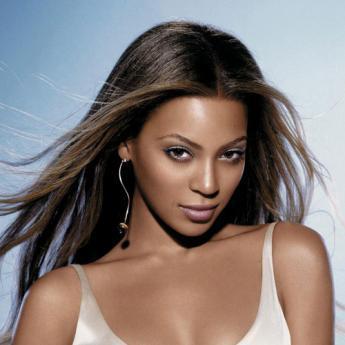 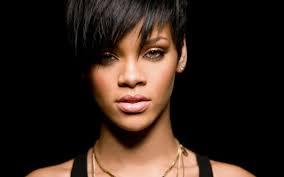 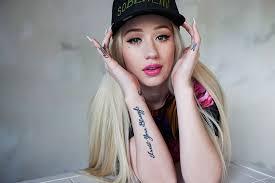 President of HAS class of 2020WinnersVote For One (Plurality Method):Vote For Two Borda Count:Pairwise Comparison:Compare Iggy Azalea and RihannaCompare Rihanna and Beyonce’Compare Beyonce’ and Iggy AzaleaStandard Run-off  Iggy Azalea vs. RihannaWinner of I vs. Beyonce’Standard Run-offBeyonce’ vs. RihannaWinner of I vs. Iggy Azalea# of votes1st Preference2nd Preference3rd Preference5Iggy AzaleaRihannaBeyonce’2Iggy AzaleaBeyonce’Rihanna2Beyonce’Iggy AzaleaRihanna4Beyonce’RihannaIggy Azalea4RihannaBeyonce’Iggy Azalea0RihannaIggy AzaleaBeyonce’